http://www.telam.com.ar/notas/201310/36142-los-muros-representan-un-modo-de-pensar-las-desigualdades-sociales.htmlLos muros y la representación de las desigualdades socialesMARISTELLA SVAMPA“Los muros representan un modo de pensar las desigualdades sociales”En El muro, la escritora y socióloga Maristella Svampa despliega una genealogía de ese dispositivo que se duplica en una historia de exclusión social que evita las personalizaciones para concentrarse en las condiciones de posibilidad que una sociedad debe cumplir a fin de que tales artefactos se naturalicen y proliferen.IMPRIMIRACCESIBLEACCESIBLE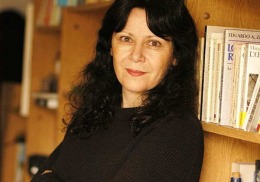 El libro -publicado por la casa Edhasa- retrata (a partir de unincidente sociopolicial) unas maneras de ver un mundo en transición hacia otro, adentro y afuera de la burbuja inmunitaria.
 
Svampa es socióloga, escritora e investigadora. Es Licenciada en Filosofía por la Universidad Nacionalde Córdoba y Doctora en Sociología por la Escuela de Altos Estudios en Ciencias Sociales (EHESS) de París. Es investigadora Principal del Conicet y Profesora Titular de la Universidad Nacional de La Plata. En 2006 recibió la Beca Guggenheim y el premio Kónex al mérito en sociología (Argentina).
 
Publicó, entre otros libros, Los que ganaron, La vida en los countries y barrios privados, Entre la ruta y el barrio. La experiencia de las organizaciones piqueteras, La sociedad excluyente. La Argentina bajo el signo del neoliberalismo, El dilema argentino: Civilización o Barbarie y Cambio de época, Movimientos sociales y poder político.
 
Esta es la conversación que sostuvo con Télam.
 
T : Los muros son dispositivos de exclusión, límites, etcétera, pero ¿cómo pensar esos muros en un tiempo donde quien queda afuera ya ni siquiera tiene el consuelo de formar parte de un ejército de reserva?
S : Como dice el poeta francés Marcel Cohen que cito en el epígrafe de la novela, No hay muro que, en algún momento, no haya sintetizado el mundo. Los muros existen desde tiempos inmemoriales. Y los hay de todo tipo. Desde lamuralla china, los muros de los romanos contra los bárbaros, la disparatada y fallida zanja de Alsina, hasta los actuales muros contra los inmigrantes (Estados Unidos, Birmania, Melilla), el muro de Cisjordania, los muros de los countries y los barrios privados, los muros y vallas de las corporaciones… Son muros que de por sí expresan el reconocimiento de categorías diferentes de ciudadanía. Y tanto ayer como hoy, los que quedaban afuera eran considerados comopoblación sobrante, clases peligrosas y en el límite como cuerpos sacrificables. Pero hoy todo eso es vivido con violencia. Es más difícil naturalizar los muros, aun si ellos se han multiplicado. Y esto no tiene que ver con la sofisticación de los dispositivos de control. Tiene que ver con que se dan en el marco de sociedades que dicen haber expandido las fronteras de derechos y la democracia, con lo cual la situación es muy perturbadora y mucho más peligrosa.
 
T : ¿Podría hacerse, forzando los términos, una analogía entre la proliferación de muros y el malestar en la cultura? Lo pregunto, porque mi pesimismo es absoluto.
S : Lo de malestar de la cultura es demasiado genérico. Si con ello querés referirte a las actuales divisiones políticas en la Argentina, a la proliferación de  esquemas maniqueos, consignas y reduccionismos de todo tipo, tal vez… Algunos podrán encontrar resonancia pensando en esos muros invisibles que se erigen entre la gente, que no son solamente sociales ni étnicos. Resonancia de los muros, palabras, sonidos llevados al paroxismo, a la exacerbación…
 
T : Como doctorada en filosofía y socióloga, ¿cómo pensás el procedimiento para narrar respecto de la escritura de papers o libros de tesis?
S : Escribo ficción desde antes de escribir ensayo o hacer investigaciones académicas. Más aun, en la universidad comencé estudiando Letras y después me pasé a Filosofía. Me hice socióloga de casualidad, estando en Francia… No creo en los etiquetamientos y siempre aspiré a desarrollar un registro anfibio de escritura. Por otro lado, es cierto que la ficción instala un registro de escritura muy diferente al de un ensayo o una investigación. La literatura otorga una libertad a la palabra que hace que las historias fluyan de un modo tal, que solo mucho después uno puede asir la lógica o coherencia que subyace a las mismas. Por ejemplo, recuerdo que Fernando Fagnani, mi editor, cuando leyó la novela, me dijo, que en El muro todo estaba duplicado. Hay un adentro y hay un afuera, hay un lado este y uno oeste, hay dos personajes que se llaman Orestes, hay mellizas… Y mejor no sigo… Entonces me preguntó si lo había hecho de modo deliberado. El caso es que me sorprendí y no supe que decirle o le dije cualquier cosa, porque yo no me había dado cuenta de eso. Siento que con la literatura me interno en un campo diferente, desconocido, donde la filosofía y la sociología pueden ser fondo o entorno, pero no tienen mucha voz y palabra; no ejercen ningún control. A veces siento que la ficción se tomó revancha conmigo y se apropió y colonizó regiones completas de mi experiencia como socióloga, de las cuales ahora fluyen más y más historias. Pero no soy una socióloga o una filósofa que escribe novelas. Porque en El muro, como en mi novela anterior, Donde están enterrados nuestros muertos, me interesa, a partir de un disparador, de fuerte contenido social, contar historias y construir personajes.
 
T : ¿Y cómo escapar al libro de tesis con formato de ficción?
S : El muro no es una novela de tesis. Tuvo un disparador, que es un famoso caso de gatillo fácil en Bariloche, que sucedió en 2010, y que estremeció a la ciudad, ya que después hubo movilizaciones de protesta que desembocaron en otras muertes y hasta una marcha de taxistas que defendían a los policías responsables de tres muertes jóvenes… Gatillo fácil, desigualdad social, segregación; esa historia me movilizó mucho. Empecé con la idea de escribir algo sobre ese tema, pero no sabía bien cómo. Al cabo de unas páginas, me di cuenta que tenía que separarme de esa historia. Sentí que tenía que romper con el realismo para volver de otro modo y contar así con libertad historias que tuvieran que ver con las diferencias sociales y las tensiones étnicas, con sunaturalización. El modo de romper y volver desde otro lugar fue pensar que esa ciudad de la que quería hablar, que era una ciudad cualquiera, estaba dividida por un muro. Imagínense ustedes si Buenos Aires tuviera un muro que la circundara y la separara del conurbano bonaerense… Sería muy violento y al mismo tiempo, dadas las desigualdades sociales, muchos lo pensarían como algo verosímil. Hay distritos que quisieron elevar muros. No se olviden del episodio del muro entre San Isidro y San Fernando, en 2009, el de Pinamar en 2000, entre otros…
 
Pero en mi novela todo sucede en Villa Quimey, una bella localidad cordillerana ubicada en la Patagonia. Un día, dos pibes chorros saltan el muro que divide la ciudad y asaltan a un anciano que vive del lado protegido. La situación deriva luego en un caso de gatillo fácil, hecho que suscitará un estallido y pondrá en peligro las diferencias sociales y étnicas entre ambos lados. Cinco voces  despliegan sus historias y se preguntan una y otra vez por ese muro, que aparece obturado en la memoria, como el lago que baña las costas de Villa Quimey, como si estuviera allí desde siempre.
 
T : Los muros son una perfecta representación ¿de qué?
S : Los muros ponen de manifiesto un modo de pensar las diferencias y las desigualdades sociales; ilustran una lógica de reterritorialización del poder. Crean enclaves, zonas de excepción, extraterritorialidad, mundos en sí mismos, y no los hay solo del lado de los privilegiados, como muestra el caso de los countries y los barrios privados. Hay enclaves de riqueza que no requieren de murallas o paredones explícitos, pero reflejan abiertamente una dinámica de segregación, como Puerto Madero. Y hay también enclaves de exclusión en la  ciudad, como los asentamientos y las villas. La lógica de los muros nos revela un mundo fragmentado, constituido por islas, archipiélagos, por lo cual resulta cada vez más difícil construir solidaridades sociales, políticas y culturales mayores.
 